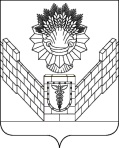 СОВЕТТБИЛИССКОГО СЕЛЬСКОГО ПОСЕЛЕНИЯТБИЛИССКОГО РАЙОНАРЕШЕНИЕот 26.11.2021                                                                       № 146ст-ца ТбилисскаяО внесении изменений в решение Совета Тбилисского сельского поселения Тбилисского района от 25 января 2019 года № 435 «Об утверждении Положения об оплате труда муниципальных служащих администрации Тбилисского сельского поселения Тбилисского района»В соответствии с Законом Краснодарского края от 8 июня 2007 года № 1244-КЗ «О муниципальной службе в Краснодарском крае», Законом Краснодарского края от 8 июня 2007 года № 1243-КЗ «О Реестре муниципальных должностей и Реестре должностей муниципальной службы в Краснодарском крае», постановлением главы администрации (губернатора) Краснодарского края от 7 ноября 2018 года № 716 «О внесении изменений в некоторые нормативные правовые акты главы администрации (губернатора) Краснодарского края и об утверждении нормативов формирования расходов на оплату труда депутатов, выборных должностных лиц местного самоуправления, осуществляющих свои полномочия на постоянной основе, муниципальных служащих и содержание органов местного самоуправления муниципальных образований Краснодарского края», руководствуясь статьей 26, 58 устава Тбилисского сельского поселения Тбилисского района, Совет Тбилисского сельского поселения Тбилисского района р е ш и л:1. Внести следующие изменения в решение Совета Тбилисского сельского поселения Тбилисского района от 25 января 2019 года № 435 «Об утверждении Положения об оплате труда муниципальных служащих администрации Тбилисского сельского поселения Тбилисского района»:1.1.  Изложить подпункт 1.1. Раздела 1 «Оплата труда муниципальных служащих» Положения в новой редакции:«1.1. Оплата труда муниципальных служащих производится в виде денежного содержания, которое состоит из должностного оклада муниципального служащего в соответствии с замещаемой им должностью муниципальной службы (далее - должностной оклад) и месячного оклада муниципального служащего в соответствии с присвоенным ему классным чином муниципальной службы (далее - оклад за классный чин), которые составляют оклад месячного денежного содержания муниципального служащего (далее - оклад денежного содержания), а также из следующих ежемесячных и иных дополнительных выплат (далее - дополнительные выплаты):- ежемесячная надбавка к должностному окладу за выслугу лет на муниципальной службе;- ежемесячная надбавка к должностному окладу за особые условия муниципальной службы; - ежемесячная процентная надбавка к должностному окладу за работу со сведениями, составляющими государственную тайну; - премии по итогам работы за месяц, квартал, полугодие и год; - ежемесячное денежное поощрение;- единовременная выплата при предоставлении ежегодного оплачиваемого отпуска и материальная помощь;- единовременная премия за счет экономии фонда оплаты труда.».1.2. Переименовать Раздел 4 «Размер и порядок выплаты ежемесячного оклада за выслугу лет» в Раздел 4 «Размер и порядок выплаты ежемесячной надбавки  к должностному окладу за выслугу лет». 1.3. Изложить Раздел 4 «Размер и порядок выплаты ежемесячной надбавки  к должностному окладу за выслугу лет» в новой редакции:«4. Размер и порядок выплаты ежемесячной надбавки  к должностному окладу за выслугу лет4.1. Выплата ежемесячной надбавки к должностному окладу за выслугу лет на муниципальной службе производится дифференцированно, в зависимости от стажа (общей продолжительности) муниципальной службы, в размерах:4.2. Стаж муниципальной службы, дающий право на получение ежемесячной надбавки к должностному окладу за выслугу лет, исчисляется в соответствии с законом Краснодарского края «О порядке исчисления стажа муниципальной службы в Краснодарском крае».4.3. Стаж муниципальной службы, дающий право на получение ежемесячной надбавки к должностному окладу за выслугу лет, устанавливается по представлению уполномоченного лица Администрации, либо по заявлению муниципального служащего Комиссией по установлению стажа работы, дающего право на получение ежемесячной надбавки к должностному окладу за выслугу лет (далее – Комиссия по установлению стажа), состав которой утверждается главой Тбилисского сельского поселения Тбилисского района. Решение Комиссии по установлению стажа оформляется протоколом и передается представителю нанимателя.4.4. Ежемесячная надбавка к должностному окладу за выслугу лет устанавливается муниципальному служащему распоряжением Администрации с момента возникновения права на получение или изменение размера этой надбавки, выплачивается одновременно с выплатой денежного содержания за соответствующий месяц и учитывается во всех случаях расчета среднего заработка.4.5. Средства для выплаты (в расчете на год) ежемесячной надбавки к должностному окладу за выслугу лет на муниципальной службе при формировании фонда оплаты труда муниципальных служащих предусматривается в размере трех должностных окладов на каждого муниципального служащего.».1.4. Переименовать Раздел 7 «Денежное поощрение к должностному окладу» в Раздел 7 «Ежемесячное денежное поощрение муниципальных служащих».1.5. Изложить Раздел 7 «Ежемесячное денежное поощрение муниципальных служащих» Положения в новой редакции:«7  Ежемесячное денежное поощрение муниципальных служащих7.1. Ежемесячное денежное поощрение муниципальным служащим устанавливается в размере:7.2. Ежемесячное денежное поощрение устанавливается муниципальному служащему на календарный год, выплачивается одновременно с выплатой денежного содержания за соответствующий месяц и учитывается во всех случаях расчета среднего заработка.».1.6. Изложить подпункт 9.5. раздела 9 «Премирование муниципальных служащих» в новой редакции: «9.5. Премия выплачивается муниципальному служащему по результатам работы за отчетный период (месяц, квартал, полугодие, год) на основании решения главы поселения и учитывается во всех случаях расчета среднего заработка.».2. Отделу делопроизводства и организационно-кадровой работы администрации Тбилисского сельского поселения Тбилисского района (Воронкин) разместить настоящее решение на официальном сайте администрации Тбилисского сельского поселения Тбилисского района в информационно-телекоммуникационной системе Интернет, а также в сетевом издании «Информационный портал Тбилисского района».3. Настоящее решение вступает в силу со дня его официального опубликования. Глава Тбилисского сельского поселенияТбилисского района 							А.Н. СтойкинПредседатель Совета Тбилисского сельского поселения Тбилисского района							Е.Б. СамойленкоОбщий стаж муниципальной службыПроцент от 1 года до 5 лет10от 5 до 10 лет15от 10 до 15 лет20свыше 15 лет30Наименование должностиРазмер ежемесячного денежного поощрения (количество должностных окладов)Заместитель главы6,5Начальник отдела5,9Заместитель начальника отдела4,9